WEDMORE PARISH COUNCIL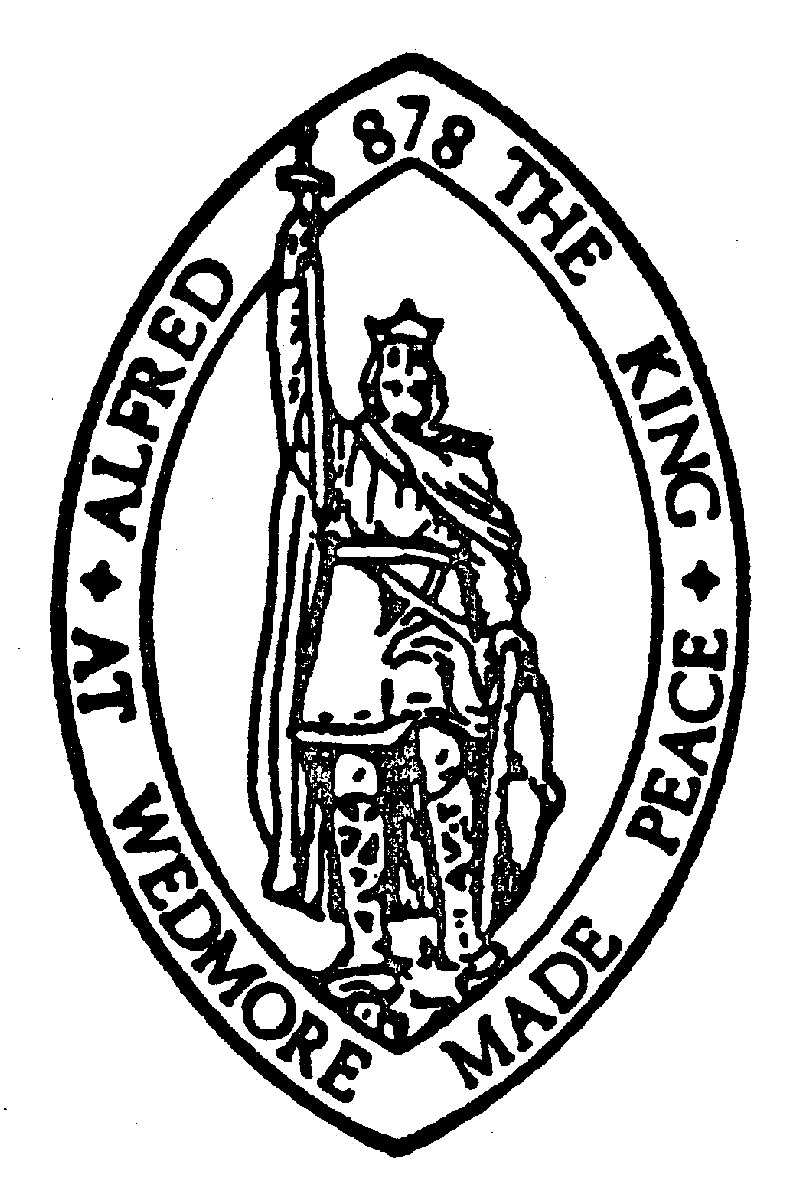 AGENDA for a Meeting of the Planning Committee to be held at The Council Rooms, Grants Lane, Wedmore on 30th November 2022 at 7:30pm   Members of the electorate of the Parish are welcome to attend the meeting. The Chairman will at a convenient time in the transaction of business, allow any members of the public to make representations, answer questions or give evidence relating to the matter or business being transacted at the meeting.  (Public Bodies (Admission to Meetings) Act 1960 apologies for absencedeclarations of interest public participationplanning applications – to be considered including: - 50/22/00094/ECProposal: Application to determine if prior approval is required for a proposed Change of Use from Commercial, Business and Service (Use Class E) to mixed use including up to two flats (Use Class C3).Location:  Providence House, The Borough, Wedmore, Somerset, BS28 4EGApplicant: Providence Properties Ltd.Comments welcome by: 01/12/202250/22/00098/CM (Listed Building Consent)Proposal: Part retrospective application for the installation of bike rack and air conditioning unit with associated downpipe to the Southwest elevation (revised scheme).Location: Dental Surgery, Coronation House, The Borough, Wedmore, Somerset, BS28 4EGApplicant: Wedmore Dental Practice LtdComments welcome by: 08/12/202250/22/00102/CMProposal:  Erection of a verandah to south elevation.Location:  4 Mudgley Crossroads, Mudgley Lane, Mudgley, Wedmore, BS28 4TWApplicant: Mr EllisComments welcome by: 02/12/202250/22/00103/CMProposal:  Demolition of porch on the East elevation and erection of a single storey extension to the South elevation, with alterations to roof including removal of water tabling and ridge height extension to the East elevation. Also, the formation of new terrace area to the South elevation and driveway.Location:  Totney Wick, Little Moor Road, Mark, Highbridge, TA9 4NLApplicant: Mr ShoreComments welcome by: 8/12/202250/22/00104/CMProposal: Erection of a single storey extension to SE elevation.Location: Wedmore Scout Hut, Combe Lane, Wedmore, Somerset, BS28 4DZApplicant: Wedmore Parish CouncilComments welcome by: 15/12/202250/22/00105/DTProposal: Temporary siting of a mobile home for an agricultural worker.Location: Land to The North Of, Teal Farm, Sand, WedmoreApplicant: Caseley Farm Dairy LtdComments welcome by: 09/12/202250/22/00106/ECProposal: Erection of timber extension to the West elevation on site of existing (to be demolished).Location: Lower Farm, Sand, Wedmore, BS28 4XFApplicant: Mr AdamsComments welcome by: 22/12/202250/22/00107/ECProposal: Erection of a holiday let, with a change of use to land to site the erection of 11no. holiday lodges, with associated landscaping.Location: Somermead, Snipefield Lane, Wedmore, Somerset, BS28 4QSApplicant: Mr ClothierComments welcome by: 14/12/2022